Так выглядит наш классный уголок сейчас.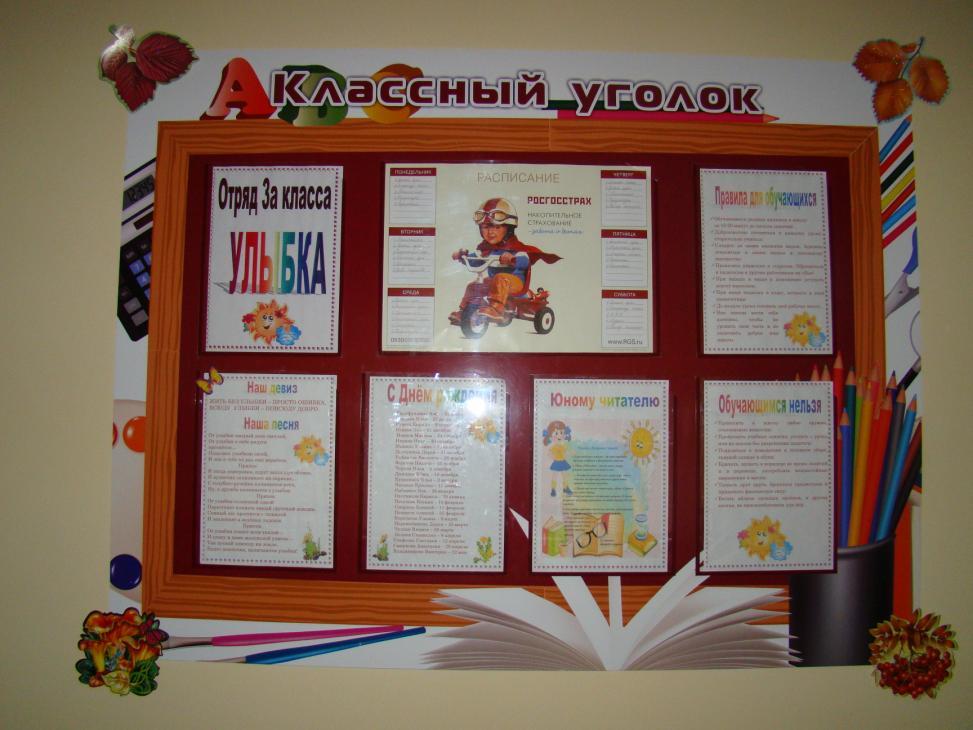 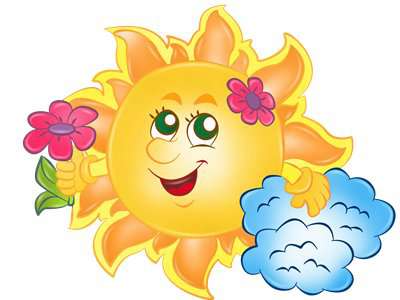 ЖИТЬ БЕЗ УЛЫБКИ – ПРОСТО ОШИБКА,ВСЮДУ  УЛЫБКИ – ПОВСЮДУ ДОБРО.От улыбки хмурый день светлей,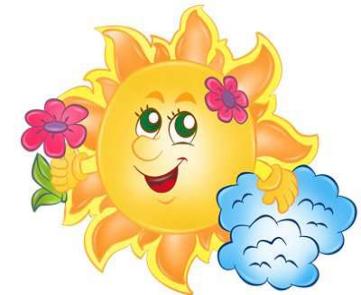 От улыбки в небе радуга проснётся…Поделись улыбкою своей,И она к тебе не раз ещё вернётся.Припев:И тогда наверняка, вдруг запляшут облака,И кузнечик запиликает на скрипке…С голубого ручейка начинается река,Ну, а дружба начинается с улыбки.                                    Припев.От улыбки солнечной однойПерестанет плакать самый грустный дождик.Сонный лес простится с тишинойИ захлопает в зелёные ладоши.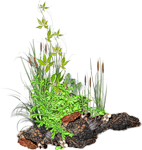 Припев.                   От улыбки станет всем теплей –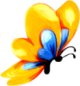 И слону и даже маленькой улитке –    Так пускай повсюду на земле, Будто лампочки, включаются улыбки!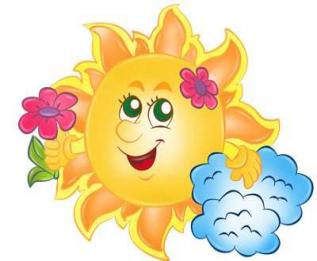 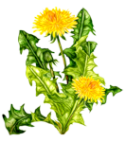 Обучающиеся должны являться в школу за 15-20 минут до начала занятий;Добросовестно готовиться к каждому уроку, старательно учиться;Следить за своим внешним видом, бережно относиться к своим вещам и школьному имуществу;Проявлять уважение к старшим. Обращаться к педагогам и другим работникам на «Вы»;При выходе и входе в помещение уступать дорогу взрослым;При входе педагога в класс, вставать в знак приветствия;До начала урока готовить своё рабочее место;Вне школы вести себя достойно, чтобы не уронить свою честь и не запятнать доброе имя школы.Приносить в школу любое оружие, огнеопасные вещества;Пропускать учебные занятия, уходить с урока или из школы без разрешения педагога;Появляться в помещении в головном уборе, грязной одежде и обуви;Кричать, шуметь в коридоре во время занятий и в перемену, употреблять непристойные выражения и жесты;Толкать друг друга, бросаться предметами и применять физическую силу;Бегать вблизи оконных проёмов, в других местах, не приспособленных для игр.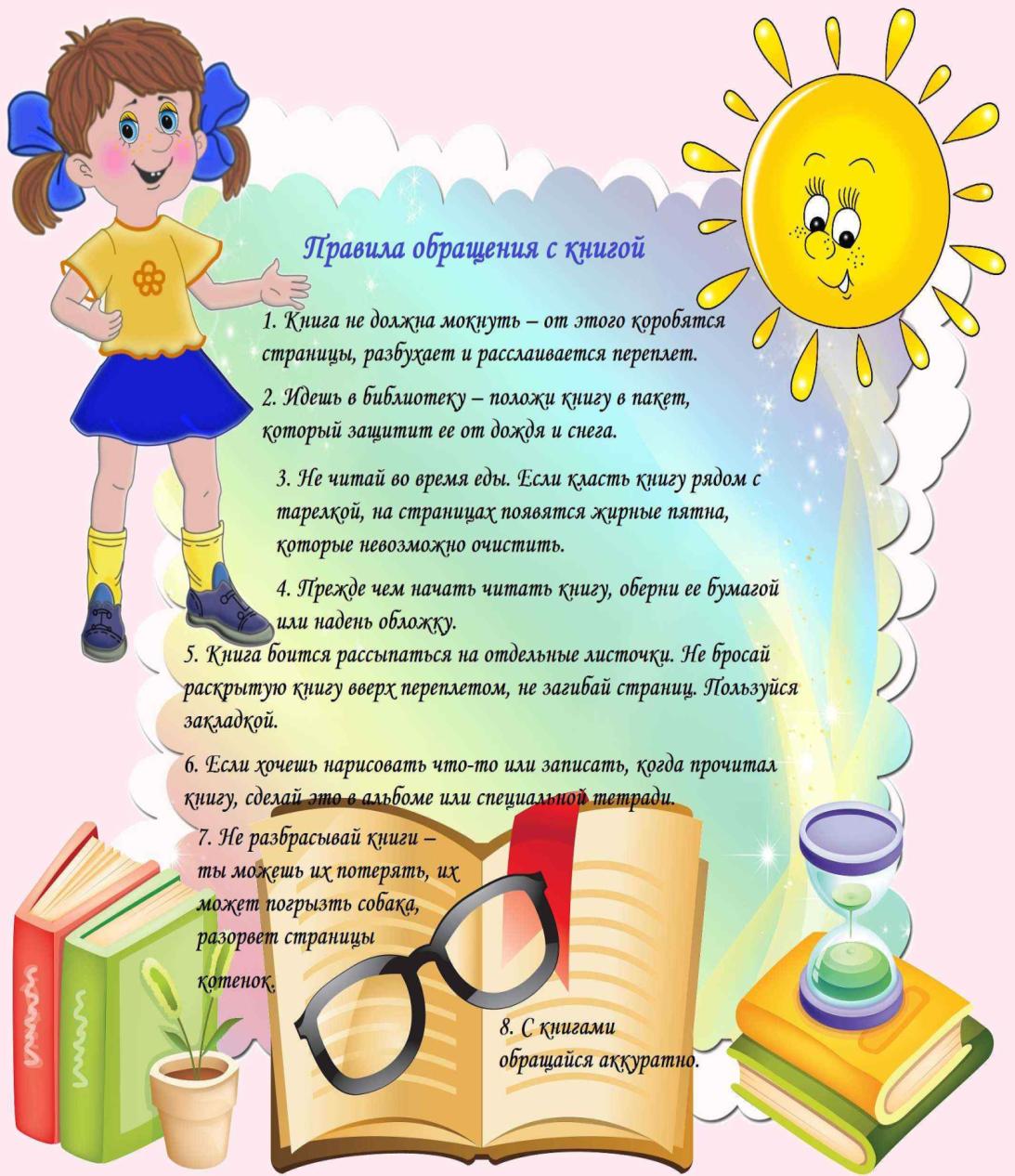 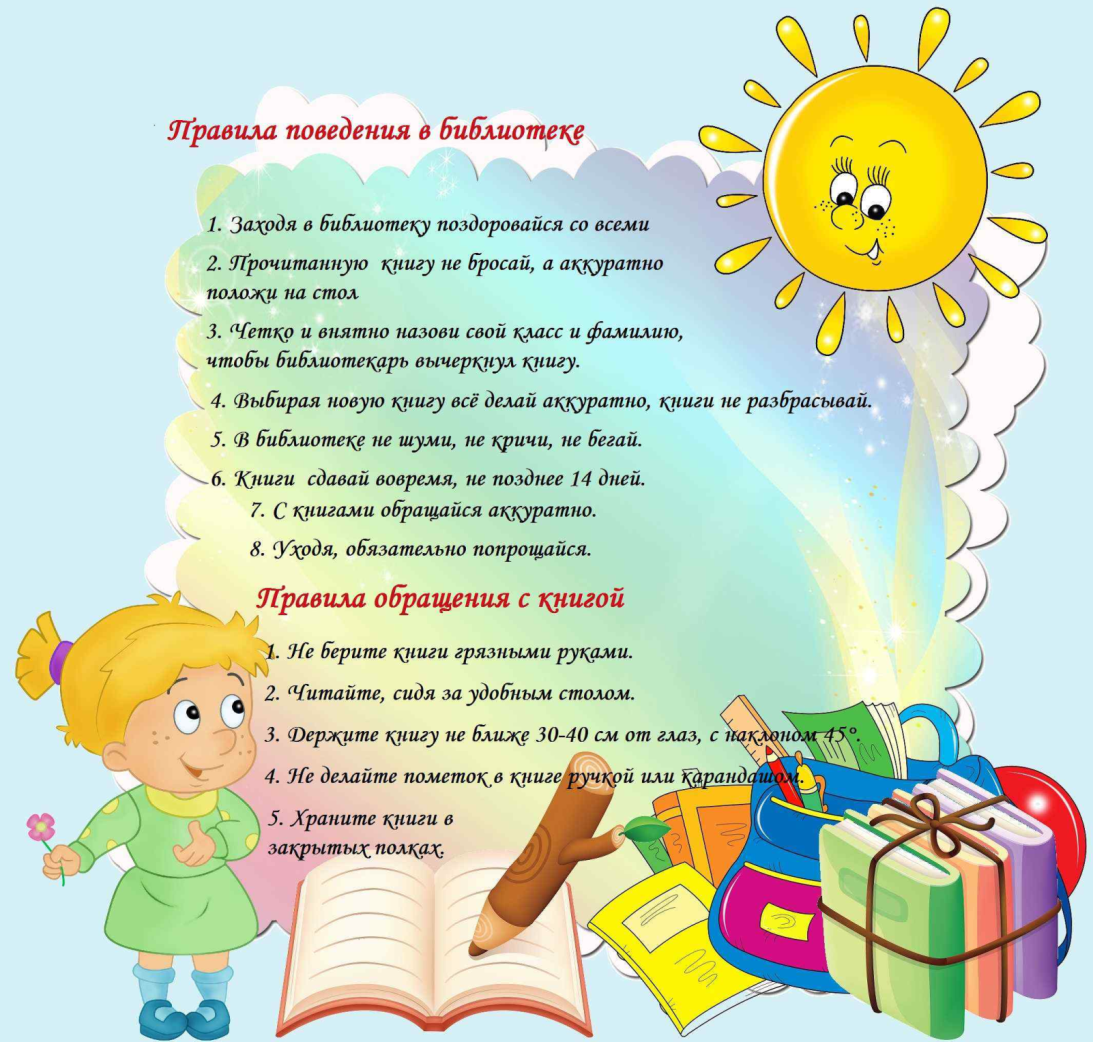 